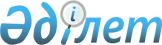 Алматы облыстық мәслихатының 2018 жылғы 13 желтоқсандағы "Алматы облысының 2019-2021 жылдарға арналған облыстық бюджеті туралы" № 38-211 шешіміне өзгерістер мен толықтыру енгізу туралыАлматы облыстық мәслихатының 2019 жылғы 6 наурыздағы № 44-228 шешімі. Алматы облысы Әділет департаментінде 2019 жылы 18 наурызда № 5069 болып тіркелді
      2008 жылғы 4 желтоқсандағы Қазақстан Республикасының Бюджет кодексінің 104-бабының 5-тармағына, 106-бабының 4-тармағына, "Қазақстан Республикасындағы жергілікті мемлекеттік басқару және өзін-өзі басқару туралы" 2001 жылғы 23 қаңтардағы Қазақстан Республикасы Заңының 6-бабының 1-тармағының 1) тармақшасына сәйкес, Алматы облыстық мәслихаты ШЕШІМ ҚАБЫЛДАДЫ:
      1. Алматы облыстық мәслихатының "Алматы облысының 2019-2021 жылдарға арналған облыстық бюджеті туралы" 2018 жылғы 13 желтоқсандағы № 38-211 (Нормативтік құқықтық актілерді мемлекеттік тіркеу тізілімінде № 4975 тіркелген, 2019 жылдың 3 қаңтарында Қазақстан Республикасының нормативтік құқықтық актілерінің эталондық бақылау банкінде жарияланған) шешіміне келесі өзгерістер мен толықтыру енгізілсін:
      көрсетілген шешімнің 1-тармағы жаңа редакцияда баяндалсын:
      "1. 2019-2021 жылдарға арналған облыстық бюджет тиісінше осы шешімнің 1, 2 және 3-қосымшаларына сәйкес, оның ішінде 2019 жылға келесі көлемдерде бекітілсін:
      1) кірістер 373 250 562 мың теңге, оның ішінде мыналар бойынша:
      салықтық түсiмдер 33 403 061 мың теңге;
      салықтық емес түсiмдер 1 689 126 мың теңге;
      негiзгi капиталды сатудан түсетін түсiмдер 12 000 мың теңге;
      трансферттер түсімдері 338 146 375 мың теңге;
      2) шығындар 370 015 568 мың теңге;
      3) таза бюджеттік кредиттеу 4 809 243 мың теңге, оның ішінде:
      бюджеттік кредиттер 9 714 273 мың теңге;
      бюджеттік кредиттерді өтеу 4 905 030 мың теңге;
      4) қаржы активтерiмен жасалатын операциялар бойынша сальдо 5 946 329 мың теңге, оның ішінде:
      қаржылық активтерді сатып алу 5 946 329 мың теңге;
      5) бюджет тапшылығы (профициті) (-) 7 520 578 мың теңге;
      6) бюджет тапшылығын қаржыландыру (профицитін пайдалану) 7 520 578 мың теңге.
      5-тармақтағы:
      "100 542 506" саны "103 542 506" санына ауыстырылсын; 
      8-тармақтағы:
      "48 269 159" саны "48 688 193" санына ауыстырылсын; 
      "3 652 547" саны "4 071 581" санына ауыстырылсын; 
      9-тармақтағы:
      "28 697 059" саны "29 578 025" санына ауыстырылсын; 
      "3 106 125" саны "4 406 125" санына ауыстырылсын; 
      11-1-тармағымен толықтырылсын:
      "11-1. Алматы облысы бойынша 2019 жылға 2 805 006 мың теңге сомасында мемлекеттік эмиссиялық бағалы қағаздар шығару мақұлдансын.";
      15-тармақтағы:
      "957 941" саны "969 564" санына ауыстырылсын; 
      16-тармақтағы:
      "17 544 642" саны "17 510 428" санына ауыстырылсын.
      2. Көрсетілген шешімнің 1-қосымшасы осы шешімнің қосымшасына сәйкес жаңа редакцияда баяндалсын. 
      3. Осы шешімнің орындалуын бақылау облыстық мәслихаттың "Бюджет, тарифтік саясат және заңдылықтың сақталуын қамтамасыз ету мәселелері бойынша" тұрақты комиссиясына жүктелсін.
      4. Осы шешім 2019 жылғы 1 қаңтардан бастап қолданысқа енгiзiледi. Алматы облысының 2019 жылға арналған облыстық бюджеті
					© 2012. Қазақстан Республикасы Әділет министрлігінің «Қазақстан Республикасының Заңнама және құқықтық ақпарат институты» ШЖҚ РМК
				
      Алматы облыстық мәслихаты

      сессияның төрағасы

Қ. Сұлтанғазиев

      Алматы облыстық

      мәслихатының хатшысы

С. Дүйсембінов
Алматы облыстық мәслихатының 2019 жылғы 6 наурыздағы "Алматы облыстық мәслихатының 2018 жылғы 13 желтоқсандағы "Алматы облысының 2019-2021 жылдарға арналған облыстық бюджеті туралы" № 38-211 шешіміне өзгерістер мен толықтыру енгізу туралы" № 44-228 шешіміне қосымшаАлматы облыстық мәслихатының 2017 жылғы 15 желтоқсандағы "Алматы облысының 2018-2020 жылдарға арналған облыстық бюджеті туралы" № 26-128 шешіміне 1-қосымша
Санаты 
Санаты 
Санаты 
Санаты 
 

Сомасы, мың теңге
Сынып
Сынып
Атауы
 

Сомасы, мың теңге
Ішкі сынып
Ішкі сынып
 

Сомасы, мың теңге
I. Кірістер
373 250 562
1
Салықтық түсімдер
33 403 061
01
Табыс салығы
17 813 355
2
Жеке табыс салығы
17 813 355
03
Әлеуметтiк салық
13 835 427
1
Әлеуметтік салық
13 835 427
05
Тауарларға, жұмыстарға және қызметтер көрсетуге салынатын iшкi салықтар
1 754 279
3
Табиғи және басқа ресурстарды пайдаланғаны үшiн түсетiн түсiмдер
1 754 279
2
Салықтық емес түсiмдер
1 689 126
01
Мемлекет меншігінен түсетін түсімдер
127 180
5
Мемлекет меншігіндегі мүлікті жалға беруден түсетін кірістер
93 319
7
Мемлекеттік бюджеттен берілген кредиттер бойынша сыйақы
33 861
04
Мемлекеттік бюджеттен қаржыландырылатын, сондай-ақ Қазақстан Республикасы Ұлттық Банкінің бюджетінен (шығыстар сметасынан) ұсталатын және қаржыландырылатын мемлекеттік мекемелер салатын айыппұлдар, өсімпұлдар, санкциялар, өндіріп алулар
1 561 946
1
Мұнай секторы ұйымдарынан түсетін түсімдерді қоспағанда, мемлекеттік бюджеттен қаржыландырылатын, сондай-ақ Қазақстан Республикасы Ұлттық Банкінің бюджетінен (шығыстар сметасынан) ұсталатын және қаржыландырылатын мемлекеттік мекемелер салатын айыппұлдар, өсімпұлдар, санкциялар, өндіріп алулар
1 561 946
3
Негізгі капиталды сатудан түсетін түсімдер
12 000
01
Мемлекеттік мекемелерге бекітілген мемлекеттік мүлікті сату
12 000
1
Мемлекеттік мекемелерге бекітілген мемлекеттік мүлікті сату
12 000
4
Трансферттердің түсімдері
338 146 375
01
Төмен тұрған мемлекеттiк басқару органдарынан трансферттер 
106 157 059
2
Аудандық (қалалық) бюджеттерден трансферттер
106 157 059
02
Мемлекеттiк басқарудың жоғары тұрған органдарынан түсетiн трансферттер
231 989 316
1
Республикалық бюджеттен түсетiн трансферттер
231 989 316
Функционалдық топ 
Функционалдық топ 
Функционалдық топ 
Функционалдық топ 
Функционалдық топ 
 

Сомасы, мың теңге
Кіші функция 
Кіші функция 
Кіші функция 
Кіші функция 
 

Сомасы, мың теңге
Бюджеттік бағдарламалардың әкiмшiсi
Бюджеттік бағдарламалардың әкiмшiсi
Бюджеттік бағдарламалардың әкiмшiсi
 

Сомасы, мың теңге
Бағдарлама
Бағдарлама
 

Сомасы, мың теңге
Атауы
 

Сомасы, мың теңге
II. Шығындар
370 015 568
01
Жалпы сипаттағы мемлекеттiк қызметтер 
4 672 510
1
Мемлекеттiк басқарудың жалпы функцияларын орындайтын өкiлдi, атқарушы және басқа органдар
3 547 190
110
Облыс мәслихатының аппараты
78 956
001
Облыс мәслихатының қызметін қамтамасыз ету жөніндегі қызметтер
78 781
003
Мемлекеттік органның күрделі шығыстары
175
120
Облыс әкімінің аппараты
3 190 213
001
Облыс әкімінің қызметін қамтамасыз ету жөніндегі қызметтер
2 341 857
004
Мемлекеттік органның күрделі шығыстары
143 668
007
Ведомстволық бағыныстағы мемлекеттік мекемелер мен ұйымдардың күрделі шығыстары
452 455
009
Аудандық маңызы бар қалалардың, ауылдардың, кенттердің, ауылдық округтердің әкімдерін сайлауды қамтамасыз ету және өткізу
35 413
013
Облыс Қазақстан халқы Ассамблеясының қызметін қамтамасыз ету
216 820
282
Облыстың тексеру комиссиясы
278 021
001
Облыстың тексеру комиссиясының қызметін қамтамасыз ету жөніндегі қызметтер 
238 626
003
Мемлекеттік органның күрделі шығыстары
39 395
2
Қаржылық қызмет
222 353
257
Облыстың қаржы басқармасы
185 361
001
Жергілікті бюджетті атқару және коммуналдық меншікті басқару саласындағы мемлекеттік саясатты іске асыру жөніндегі қызметтер
132 161
009
Жекешелендіру, коммуналдық меншікті басқару, жекешелендіруден кейінгі қызмет және осыған байланысты дауларды реттеу
51 200
013
Мемлекеттік органның күрделі шығыстары
2 000
718
Облыстық мемлекеттік сатып алу басқармасы
36 992
001
Жергілікті деңгейде мемлекеттік сатып алуды басқару саласындағы мемлекеттік саясатты іске асыру жөніндегі қызметтер 
36 992
5
Жоспарлау және статистикалық қызмет
621 605
258
Облыстың экономика және бюджеттік жоспарлау басқармасы
621 605
001
Экономикалық саясатты, мемлекеттік жоспарлау жүйесін қалыптастыру мен дамыту саласындағы мемлекеттік саясатты іске асыру жөніндегі қызметтер
244 682
005
Мемлекеттік органның күрделі шығыстары
11 198
113
Жергілікті бюджеттерден берілетін ағымдағы нысаналы трансферттер 
365 725
9
Жалпы сипаттағы өзге де мемлекеттiк қызметтер
281 362
269
Облыстың дін істері басқармасы
281 362
001
Жергілікті деңгейде дін істер саласындағы мемлекеттік саясатты іске асыру жөніндегі қызметтер
61 239
003
Мемлекеттік органның күрделі шығыстары
1 068
005
Өңірде діни ахуалды зерделеу және талдау
219 055
02
Қорғаныс
1 550 066
1
Әскери мұқтаждар
162 864
120
Облыс әкімінің аппараты
162 864
010
Жалпыға бірдей әскери міндетті атқару шеңберіндегі іс-шаралар
29 197
011
Аумақтық қорғанысты даярлау және облыс ауқымдағы аумақтық қорғаныс
133 667
2
Төтенше жағдайлар жөнiндегi жұмыстарды ұйымдастыру
1 387 202
271
Облыстың құрылыс басқармасы
200 000
036
Халықты, объектілерді және аумақтарды табиғи және дүлей зілзалалардан инженерлік қорғау жөнінде жұмыстар жүргізу
200 000
287
Облыстық бюджеттен қаржыландырылатын табиғи және техногендік сипаттағы төтенше жағдайлар, азаматтық қорғаныс саласындағы уәкілетті органдардың аумақтық органы
1 187 202
002
Аумақтық органның және ведомстволық бағынысты мемлекеттік мекемелерінің күрделі шығыстары
655 214
004
Облыс ауқымдағы төтенше жағдайлардың алдын алу және оларды жою
131 988
113
Жергілікті бюджеттерден берілетін ағымдағы нысаналы трансферттер 
400 000
03
Қоғамдық тәртіп, қауіпсіздік, құқықтық, сот, қылмыстық-атқару қызметі
15 446 330
1
Құқық қорғау қызметi
15 446 330
252
Облыстық бюджеттен қаржыландырылатын атқарушы ішкі істер органы
14 689 835
001
Облыс аумағында қоғамдық тәртіптті және қауіпсіздікті сақтауды қамтамасыз ету саласындағы мемлекеттік саясатты іске асыру жөніндегі қызметтер 
10 097 225
003
Қоғамдық тәртіпті қорғауға қатысатын азаматтарды көтермелеу 
5 000
006
Мемлекеттік органның күрделі шығыстары
4 562 665
024
Дағдарыстық жағдай қаупі төнген және туындаған кезде іс-қимылдар бойынша оқу-жаттығу жүргізу
24 945
271
Облыстың құрылыс басқармасы
756 495
003
Ішкі істер органдарының объектілерін дамыту
756 495
04
Бiлiм беру
79 664 216
2
Бастауыш, негізгі орта және жалпы орта білім беру
33 510 149 
261
Облыстың білім басқармасы
19 983 071
003
Арнайы білім беретін оқу бағдарламалары бойынша жалпы білім беру
1 430 107
006
Мамандандырылған білім беру ұйымдарында дарынды балаларға жалпы білім беру
1 982 632
053
Аудандардың (облыстық маңызы бар қалалардың) бюджеттеріне орта білім беру ұйымдарын жан басына шаққандағы қаржыландыруды сынақтан өткізуге берілетін ағымдағы нысаналы трансферттер
339 331
055
Балаларға қосымша білім беру
7 517
056
Аудандық (облыстық маңызы бар қалалардың) бюджеттеріне тілдік курстар өтілінен өткен мұғалімдерге үстемақы төлеу үшін және оқу кезеңінде негізгі қызметкерді алмастырғаны үшін мұғалімдерге үстемақы төлеу үшін берілетін ағымдағы нысаналы трансферттер
748 201
071
Аудандық (облыстық маңызы бар қалалардың) бюджеттеріне жаңартылған білім беру мазмұны бойынша бастауыш, негізгі және жалпы орта білімнің оқу бағдарламаларын іске асыратын білім беру ұйымдарының мұғалімдеріне қосымша ақы төлеуге берілетін ағымдағы нысаналы трансферттер
11 331 147
072
Аудандық (облыстық маңызы бар қалалардың) бюджеттеріне ұлттық біліктілік тестінен өткен және бастауыш, негізгі және жалпы орта білімнің білім беру бағдарламаларын іске асыратын мұғалімдерге педагогикалық шеберлік біліктілігі үшін қосымша ақы төлеуге берілетін ағымдағы нысаналы трансферттер
3 921 221
074
Аудандық (облыстық маңызы бар қалалардың) бюджеттеріне мектептердің педагог-психологтарының лауазымдық айлықақыларының мөлшерлерін ұлғайтуға және педагогикалық шеберлік біліктілігі үшін қосымша ақы төлеуге берілетін ағымдағы нысаналы трансферттер
222 915
271
Облыстың құрылыс басқармасы
10 665 838
079
Аудандық (облыстық маңызы бар қалалардың) бюджеттеріне бастауыш, негізгі орта және жалпы орта білім беру объектілерін салуға және реконструкциялауға берілетін нысаналы даму трансферттерi
6 065 496
082
Орта білім беру объектілерін сейсмикалық күшейту
55 000
086
Бастауыш, негізгі орта және жалпы орта білім беру объектілерін салу және реконструкциялау
4 545 342
285
Облыстың дене шынықтыру және спорт басқармасы 
2 861 240
006
Балалар мен жасөспірімдерге спорт бойынша қосымша білім беру
2 174 452
007
Мамандандырылған бiлiм беру ұйымдарында спорттағы дарынды балаларға жалпы бiлiм беру
686 788
4
Техникалық және кәсіптік, орта білімнен кейінгі білім беру
10 115 324
253
Облыстың денсаулық сақтау басқармасы
454 039
043
Техникалық және кәсіптік, орта білімнен кейінгі білім беру ұйымдарында мамандар даярлау
454 039
261
Облыстың білім басқармасы
9 661 285
024
Техникалық және кәсіптік білім беру ұйымдарында мамандар даярлау
9 661 285
5
Мамандарды қайта даярлау және біліктіліктерін арттыру
1 917 205
120
Облыс әкімінің аппараты
2 680
019
Сайлау процесіне қатысушыларды оқыту
2 680
253
Облыстың денсаулық сақтау басқармасы
211 540
003
Кадрлардың біліктілігін арттыру және оларды қайта даярлау
211 540
261
Облыстың білім басқармасы
1 702 985
052
Нәтижелі жұмыспен қамтуды және жаппай кәсіпкерлікті дамыту бағдарламасы шеңберінде кадрлардың біліктілігін арттыру, даярлау және қайта даярлау
1 702 985
6
Жоғары және жоғары оқу орнынан кейін білім беру
174 081
261
Облыстың білім басқармасы
174 081
057
Жоғары, жоғары оқу орнынан кейінгі білімі бар мамандар даярлау және білім алушыларға әлеуметтік қолдау көрсету
174 081
9
Бiлiм беру саласындағы өзге де қызметтер
33 947 457
120
Облыс әкімінің аппараты
42 500
068
Халықтың компьютерлік сауаттылығын арттыруды қамтамасыз ету
42 500
261
Облыстың білім басқармасы
33 904 957
001
Жергілікті деңгейде білім беру саласындағы мемлекеттік саясатты іске асыру жөніндегі қызметтер
104 769
004
Облыстық мемлекеттік білім беру мекемелерінде білім беру жүйесін ақпараттандыру
78 961
005
Облыстық мемлекеттік білім беру мекемелер үшін оқулықтар мен оқу-әдiстемелiк кешендерді сатып алу және жеткізу
88 956
007
Облыстық ауқымда мектеп олимпиадаларын, мектептен тыс іс-шараларды және конкурстар өткізу
201 984
011
Балалар мен жасөспірімдердің психикалық денсаулығын зерттеу және халыққа психологиялық-медициналық-педагогикалық консультациялық көмек көрсету
221 212
012
Дамуында проблемалары бар балалар мен жасөспірімдердің оңалту және әлеуметтік бейімдеу
452 223
019
Облыстық мемлекеттік білім беру мекемелеріне жұмыстағы жоғары көрсеткіштері үшін гранттар беру
22 627
029
Әдістемелік жұмыс
253 079
067
Ведомстволық бағыныстағы мемлекеттік мекемелер мен ұйымдардың күрделі шығыстары
1 456 014
113
Жергілікті бюджеттерден берілетін ағымдағы нысаналы трансферттер
31 025 132
05
Денсаулық сақтау
17 600 245
2
Халықтың денсаулығын қорғау
7 864 411
253
Облыстың денсаулық сақтау басқармасы
747 332
006
Ана мен баланы қорғау жөніндегі көрсетілетін қызметтер
258 987
007
Салауатты өмір салтын насихаттау
138 835
041
Облыстардың жергілікті өкілдік органдарының шешімі бойынша тегін медициналық көмектің кепілдендірілген көлемін қосымша қамтамасыз ету
348 996
042
Медициналық ұйымның сот шешімі негізінде жүзеге асырылатын жыныстық құмарлықты төмендетуге арналған іс-шараларды жүргізу
514
271
Облыстың құрылыс басқармасы
7 117 079
026
Денсаулық сақтау объектілерін сейсмикалық күшейту
153 016
038
Денсаулық сақтау объектілерін салу және реконструкциялау
6 964 063
3
Мамандандырылған медициналық көмек
3 638 045
253
Облыстың денсаулық сақтау басқармасы
3 638 045
027
Халыққа иммундық профилактика жүргізу үшін вакциналарды және басқа медициналық иммундық биологиялық препараттарды орталықтандырылған сатып алу және сақтау
3 638 045
4
Емханалар
347 672
253
Облыстың денсаулық сақтау басқармасы
347 672
039
Республикалық бюджет қаражаты есебінен көрсетілетін көмекті қоспағанда ауылдық денсаулық сақтау субъектілерінің амбулаториялық-емханалық қызметтерді және медициналық қызметтерді көрсетуі және Сall-орталықтардың қызмет көрсетуі
347 672
5
Медициналық көмектiң басқа түрлерi
44 230
253
Облыстың денсаулық сақтау басқармасы
44 230
029
Облыстық арнайы медициналық жабдықтау базалары
44 230
9
Денсаулық сақтау саласындағы өзге де қызметтер
5 705 887
253
Облыстың денсаулық сақтау басқармасы
5 286 853
001
Жергілікті деңгейде денсаулық сақтау саласындағы мемлекеттік саясатты іске асыру жөніндегі қызметтер
94 795
008
Қазақстан Республикасында ЖИТС-тің алдын алу және оған қарсы күрес жөніндегі іс-шараларды іске асыру
172 203
016
Азаматтарды елді мекеннен тыс жерлерде емделу үшін тегін және жеңілдетілген жол жүрумен қамтамасыз ету
9 630
018
Денсаулық сақтау саласындағы ақпараттық талдамалық қызметтер
376 642
030
Мемлекеттік денсаулық сақтау органдарының күрделі шығыстары
5 161
033
Медициналық денсаулық сақтау ұйымдарының күрделі шығыстары
4 628 422
271
Облыстың құрылыс басқармасы
419 034
010
Сейсмикалық күшейтілетін денсаулық сақтау объектілерін күрделі жөндеу
419 034
06
Әлеуметтiк көмек және әлеуметтiк қамсыздандыру
14 568 736
1
Әлеуметтiк қамсыздандыру
6 406 119
256
Облыстың жұмыспен қамтуды үйлестіру және әлеуметтік бағдарламалар басқармасы
5 763 565
002
Жалпы үлгідегі медициналық-әлеуметтік мекемелерде (ұйымдарда), арнаулы әлеуметтік қызметтер көрсету орталықтарында, әлеуметтік қызмет көрсету орталықтарында қарттар мен мүгедектерге арнаулы әлеуметтік қызметтер көрсету
677 235
013
Психоневрологиялық медициналық-әлеуметтік мекемелерде (ұйымдарда), арнаулы әлеуметтік қызметтер көрсету орталықтарында, әлеуметтік қызмет көрсету орталықтарында психоневрологиялық аурулармен ауыратын мүгедектер үшін арнаулы әлеуметтік қызметтер көрсету
1 649 039
014
Оңалту орталықтарында қарттарға, мүгедектерге, оның ішінде мүгедек балаларға арнаулы әлеуметтік қызметтер көрсету 
262 041
015
Балалар психоневрологиялық медициналық-әлеуметтік мекемелерінде (ұйымдарда), арнаулы әлеуметтік қызметтер көрсету орталықтарында, әлеуметтік қызмет көрсету орталықтарында психоневрологиялық патологиялары бар мүгедек балалар үшін арнаулы әлеуметтік қызметтер көрсету
479 889
049
Аудандық (облыстық маңызы бар қалалардың) бюджеттеріне мемлекеттік атаулы әлеуметтік көмек төлеуге берілетін ағымдағы нысаналы трансферттер
2 544 555
056
Аудандық (облыстық маңызы бар қалалардың) бюджеттеріне Халықты жұмыспен қамту орталықтарына әлеуметтік жұмыс жөніндегі консультанттар мен ассистенттерді енгізуге берілетін ағымдағы нысаналы трансферттер
150 806
261
Облыстың білім басқармасы
622 554
015
Жетiм балаларды, ата-анасының қамқорлығынсыз қалған балаларды әлеуметтік қамсыздандыру
536 389
037
Әлеуметтік сауықтандыру
86 165
271
Облыстың құрылыс басқармасы
20 000
039
Әлеуметтік қамтамасыз ету объектілерін салу және реконструкциялау
20 000
2
Әлеуметтiк көмек
1 138 239
256
Облыстың жұмыспен қамтуды үйлестіру және әлеуметтік бағдарламалар басқармасы
1 138 239
003
Мүгедектерге әлеуметтік қолдау
1 127 199
055
Аудандық (облыстық маңызы бар қалалардың) бюджеттеріне мүгедектерді жұмысқа орналастыру үшін арнайы жұмыс орындарын құруға жұмыс берушінің шығындарын субсидиялауға берілетін ағымдағы нысаналы трансферттер
11 040
9
Әлеуметтiк көмек және әлеуметтiк қамтамасыз ету салаларындағы өзге де қызметтер
7 024 378
256
Облыстың жұмыспен қамтуды үйлестіру және әлеуметтік бағдарламалар басқармасы
6 927 408
001
Жергілікті деңгейде жұмыспен қамтуды қамтамасыз ету және халық үшін әлеуметтік бағдарламаларды іске асыру саласында мемлекеттік саясатты іске асыру жөніндегі қызметтер
102 242
007
Мемлекеттік органның күрделі шығыстары
2 505
017
Аудандық (облыстық маңызы бар қалалардың) бюджеттеріне арнаулы әлеуметтік қызметтер көрсету стандарттарын енгізуге берілетін ағымдағы нысаналы трансферттер
6 672
018
Үкіметтік емес ұйымдарға мемлекеттік әлеуметтік тапсырысты орналастыру
149 565
019
Нәтижелі жұмыспен қамтуды және жаппай кәсіпкерлікті дамыту бағдарламасы шеңберінде, еңбек нарығын дамытуға бағытталған, ағымдағы іс-шараларды іске асыру
5 569
037
Аудандық (облыстық маңызы бар қалалардың) бюджеттеріне нәтижелі жұмыспен қамтуды және жаппай кәсіпкерлікті дамыту бағдарламасы шеңберінде, еңбек нарығын дамытуға бағытталған, іс-шараларын іске асыруға берілетін ағымдағы нысаналы трансферттер
3 314 414
044
Жергілікті деңгейде көші-қон іс-шараларын іске асыру
5 818
045
Аудандық (облыстық маңызы бар қалалардың) бюджеттеріне Қазақстан Республикасында мүгедектердің құқықтарын қамтамасыз етуге және өмір сүру сапасын жақсартуға берілетін ағымдағы нысаналы трансферттер
483 368
046
Қазақстан Республикасында мүгедектердің құқықтарын қамтамасыз етуге және өмір сүру сапасын жақсарту
17 480
053
Кохлеарлық импланттарға дәлдеп сөйлеу процессорларын ауыстыру және келтіру бойынша қызмет көрсету
120 540
067
Ведомстволық бағыныстағы мемлекеттік мекемелер мен ұйымдардың күрделі шығыстары
77 027
113
Жергілікті бюджеттерден берілетін ағымдағы нысаналы трансферттер 
2 642 208
263
Облыстың ішкі саясат басқармасы
28 113
077
Қазақстан Республикасында мүгедектердің құқықтарын қамтамасыз етуге және өмір сүру сапасын жақсарту
28 113
270
Облыстың еңбек инспекциясы бойынша басқармасы
68 857
001
Жергілікті деңгейде еңбек қатынасын реттеу саласындағы мемлекеттік саясатты іске асыру жөніндегі қызметтер
68 857
07
Тұрғын үй-коммуналдық шаруашылық
26 781 591
1
Тұрғын үй шаруашылығы
15 436 246
271
Облыстың құрылыс басқармасы
15 423 121
014
Аудандық (облыстық маңызы бар қалалардың) бюджеттеріне коммуналдық тұрғын үй қорының тұрғын үйін салуға және (немесе) реконструкциялауға берілетін нысаналы даму трансферттері
6 208 286
027
Аудандық (облыстық маңызы бар қалалардың) бюджеттеріне инженерлік-коммуникациялық инфрақұрылымды дамытуға және (немесе) жайластыруға берілетін нысаналы даму трансферттері
9 214 835
279
Облыстың энергетика және тұрғын үй-коммуналдық шаруашылық басқармасы
13 125
026
Көп пәтерлі тұрғын үйлерде энергетикалық аудит жүргізу
13 125
2
Коммуналдық шаруашылық
11 345 345
271
Облыстың құрылыс басқармасы
472 900
030
Коммуналдық шаруашылығын дамыту
472 900
279
Облыстың энергетика және тұрғын үй-коммуналдық шаруашылық басқармасы
10 872 445
001
Жергілікті деңгейде энергетика және тұрғын үй-коммуналдық шаруашылық саласындағы мемлекеттік саясатты іске асыру жөніндегі қызметтер
191 012
004
Елдi мекендердi газдандыру
662 392
005
Мемлекеттік органның күрделі шығыстары
6 030
010
Аудандық (облыстық маңызы бар қалалардың) бюджеттеріне сумен жабдықтау және су бұру жүйелерін дамытуға берілетін нысаналы даму трансферттері
4 157 357
030
Аудандық (облыстық маңызы бар қалалардың) бюджеттеріне елді мекендерді сумен жабдықтау және су бұру жүйелерін дамытуға берілетін нысаналы даму трансферттері 
5 797 319
032
Ауыз сумен жабдықтаудың баламасыз көздерi болып табылатын сумен жабдықтаудың аса маңызды топтық және жергілікті жүйелерiнен ауыз су беру жөніндегі қызметтердің құнын субсидиялау 
25 195
067
Ведомстволық бағыныстағы мемлекеттік мекемелер мен ұйымдардың күрделі шығыстары
33 140
08
Мәдениет, спорт, туризм және ақпараттық кеңістiк
15 911 312
1
Мәдениет саласындағы қызмет
1 939 602
271
Облыстың құрылыс басқармасы
242 138
016
Мәдениет объектілерін дамыту
242 138
273
Облыстың мәдениет, архивтер және құжаттама басқармасы
1 697 464
005
Мәдени-демалыс жұмысын қолдау
546 735
007
Тарихи-мәдени мұраны сақтауды және оған қолжетімділікті қамтамасыз ету
484 235
008
Театр және музыка өнерін қолдау
666 494
2
Спорт
9 442 312
271
Облыстың құрылыс басқармасы
3 404 113
017
Cпорт объектілерін дамыту
3 404 113
285
Облыстың дене шынықтыру және спорт басқармасы 
6 038 199
001
Жергілікті деңгейде дене шынықтыру және спорт саласында мемлекеттік саясатты іске асыру жөніндегі қызметтер
56 814
002
Облыстық деңгейде спорт жарыстарын өткізу
181 556
003
Әр түрлі спорт түрлері бойынша облыстың құрама командаларының мүшелерін дайындау және республикалық және халықаралық спорт жарыстарына қатысуы
5 657 970
005
Мемлекеттік органның күрделі шығыстары
3 884
032
Ведомстволық бағыныстағы мемлекеттік мекемелер мен ұйымдардың күрделі шығыстары
137 975
3
Ақпараттық кеңiстiк
2 921 006
263
Облыстың ішкі саясат басқармасы
1 844 359
007
Мемлекеттік ақпараттық саясат жүргізу жөніндегі қызметтер
1 844 359
264
Облыстың тілдерді дамыту басқармасы
239 869
001
Жергілікті деңгейде тілдерді дамыту саласындағы мемлекеттік саясатты іске асыру жөніндегі қызметтер
52 422
002
Мемлекеттiк тiлдi және Қазақстан халқының басқа да тiлдерін дамыту
181 113
003
Мемлекеттік органның күрделі шығыстары
2 664
032
Ведомстволық бағыныстағы мемлекеттік мекемелер мен ұйымдардың күрделі шығыстары
3 670
273
Облыстың мәдениет, архивтер және құжаттама басқармасы
373 686
009
Облыстық кiтапханалардың жұмыс iстеуiн қамтамасыз ету
85 674
010
Архив қорының сақталуын қамтамасыз ету
288 012
743
Облыстың цифрлық технологиялар басқармасы
463 092
001
Жергілікті деңгейде ақпараттандыру, мемлекеттік қызметтер көрсету, жобалық басқару жөніндегі мемлекеттік саясатты іске асыру жөніндегі қызметтер
130 529
003
Мемлекеттік органның күрделі шығыстары
332 563
4
Туризм
538 412
284
Облыстың туризм басқармасы
538 412
001
Жергілікті деңгейде туризм саласында мемлекеттік саясатты іске асыру жөніндегі қызметтер 
35 274
004
Туристік қызметті реттеу
480 709
032
Ведомстволық бағыныстағы мемлекеттік мекемелер мен ұйымдардың күрделі шығыстары
22 429
9
Мәдениет, спорт, туризм және ақпараттық кеңiстiктi ұйымдастыру жөнiндегi өзге де қызметтер
1 069 980
263
Облыстың ішкі саясат басқармасы
386 401
001
Жергілікті деңгейде мемлекеттік ішкі саясатты іске асыру жөніндегі қызметтер
276 901
032
Ведомстволық бағыныстағы мемлекеттік мекемелер мен ұйымдардың күрделі шығыстары
109 500
273
Облыстың мәдениет, архивтер және құжаттама басқармасы
147 315
001
Жергiлiктi деңгейде мәдениет және архив ісін басқару саласындағы мемлекеттік саясатты іске асыру жөніндегі қызметтер
57 893
032
Ведомстволық бағыныстағы мемлекеттік мекемелер мен ұйымдардың күрделі шығыстары
89 422
283
Облыстың жастар саясаты мәселелерi жөніндегі басқармасы
536 264
001
Жергілікті деңгейде жастар саясатын іске асыру жөніндегі қызметтер
36 947
005
Жастар саясаты саласында іс-шараларды іске асыру
499 317
09
Отын-энергетика кешенi және жер қойнауын пайдалану
13 211 355
1
Отын және энергетика
6 019 246
279
Облыстың энергетика және тұрғын үй-коммуналдық шаруашылық басқармасы
6 019 246
011
Аудандық (облыстық маңызы бар қалалардың) бюджеттеріне жылу-энергетикалық жүйесін дамытуға берілетін нысаналы даму трансферттері
2 068 533
050
Жылыту маусымын іркіліссіз өткізу үшін энергия өндіруші ұйымдардың отын сатып алуға шығындарын субсидиялау
3 605 553
081
Елді мекендерді шаруашылық-ауыз сумен жабдықтау үшін жерасты суларына іздестіру-барлау жұмыстарын ұйымдастыру және жүргізу
345 160
9
Отын-энергетика кешені және жер қойнауын пайдалану саласындағы өзге де қызметтер
7 192 109
279
Облыстың энергетика және тұрғын үй-коммуналдық шаруашылық басқармасы
7 192 109
071
Газ тасымалдау жүйесін дамыту 
7 192 109
10
Ауыл, су, орман, балық шаруашылығы, ерекше қорғалатын табиғи аумақтар, қоршаған ортаны және жануарлар дүниесін қорғау, жер қатынастары
43 336 085
1
Ауыл шаруашылығы
38 685 504
255
Облыстың ауыл шаруашылығы басқармасы
33 665 051
001
Жергілікте деңгейде ауыл шаруашылығы саласындағы мемлекеттік саясатты іске асыру жөніндегі қызметтер
137 331
002
Тұқым шаруашылығын қолдау
1 400 000
003
Мемлекеттік органдардың күрделі шығыстары
5 882
014
Ауыл шаруашылығы таурларын өндірушілерге су жеткізу бойынша көрсетілетін қызметтердің құнын субсидиялау
592 725
016
Жеміс-жидек дақылдарының және жүзімнің көп жылдық көшеттерін отырғызу және өсіруді қамтамасыз ету
140 000
019
Инновациялық тәжірибені тарату және енгізу жөніндегі қызметтер
40 000
020
Басым дақылдарды өндіруді субсидиялау арқылы өсімдік шаруашылығы өнімінің шығымдылығы мен сапасын арттыруды және көктемгі егіс пен егін жинау жұмыстарын жүргізуге қажетті жанар-жағармай материалдары мен басқа да тауар-материалдық құндылықтардың құнын арзандатуды субсидиялау
3 664 232
021
Малды қолдан ұрықтандыратын, мал шаруашылығы өнiмi мен шикiзатын дайындайтын мемлекеттік пункттердi, ауыл шаруашылығы малын соятын алаңдарды, пестицидтердi, улы химикаттарды және олардың ыдыстарын арнайы сақтау орындарын (көмiндiлердi) ұстау және жөндеу
13 423
029
Ауыл шаруашылық дақылдарының зиянды организмдеріне қарсы күрес жөніндегі іс- шаралар
224 170
041
Ауыл шаруашылығы тауарын өндірушілерге өсімдіктерді қорғау мақсатында ауыл шаруашылығы дақылдарын өңдеуге арналған гербицидтердің, биоагенттердің (энтомофагтардың) және биопрепараттардың құнын арзандату
550 000
045
Тұқымдық және көшет отырғызылатын материалдың сорттық және себу сапаларын анықтау 
69 772
046
Тракторларды, олардың тіркемелерін, өздігінен жүретін ауыл шаруашылығы, мелиоративтік және жол-құрылыс машиналары мен тетіктерін мемлекеттік есепке алуға және тіркеу
8 196
047
Тыңайтқыштар (органикалықтарды қоспағанда) құнын субсидиялау
1 444 500
050
Инвестициялар салынған жағдайда агроөнеркәсіптік кешен субъектісі көтерген шығыстардың бөліктерін өтеу
8 166 550
053
Мал шаруашылығы өнімдерінің өнімділігін және сапасын арттыруды, асыл тұқымды мал шаруашылығын дамытуды субсидиялау
13 544 355
054
Агроөнеркәсіптік кешен саласындағы дайындаушы ұйымдарға есептелген қосылған құн салығы шегінде бюджетке төленген қосылған құн салығының сомасын субсидиялау 
9 258
055
Агроөнеркәсіптік кешен субъектілерін қаржылық сауықтыру жөніндегі бағыт шеңберінде кредиттік және лизингтік міндеттемелер бойынша пайыздық мөлшерлемені субсидиялау
9 212
056
Ауыл шаруашылығы малын, техниканы және технологиялық жабдықты сатып алуға кредит беру, сондай-ақ лизинг кезінде сыйақы мөлшерлемесін субсидиялау
3 004 675
057
Мал шаруашылығы саласында терең қайта өңдеуден өткізілетін өнімдерді өндіру үшін ауыл шаруашылығы өнімін сатып алуға жұмсайтын өңдеуші кәсіпорындардың шығындарын субсидиялау
302 955
059
Ауыл шаруашылығы кооперативтерінің тексеру одақтарының ауыл шаруашылығы кооперативтерінің ішкі аудитін жүргізуге арналған шығындарын субсидиялау
19 695
060
Нәтижелі жұмыспен қамту және жаппай кәсіпкерлікті дамыту бағадарламасы шеңберінде микрокредиттерді ішінара кепілдендіру
100 000
061
Нәтижелі жұмыспен қамту және жаппай кәсіпкерлікті дамыту бағадарламасы шеңберінде микроқаржы ұйымдарының операциялық шығындарын субсидиялау
15 000
071
Нәтижелі жұмыспен қамтуды және жаппай кәсіпкерлікті дамыту бағдарламасы шеңберінде кәсіпкерлікке оқыту
121 292
113
Жергілікті бюджеттерден берілетін ағымдағы нысаналы трансферттер 
81 828
271
Облыстың құрылыс басқармасы
1 780 959
020
Ауыл шаруашылығы объектілерін дамыту
1 780 959
719
Облыстың ветеринария басқармасы
3 239 494
001
Жергілікті деңгейде ветеринария саласындағы мемлекеттік саясатты іске асыру жөніндегі қызметтер 
50 005
003
Мемлекеттік органның күрделі шығыстары
353
028
Уақытша сақтау пунктына ветеринариялық препараттарды тасымалдау бойынша қызметтер 
18 621
030
Жануарлардың энзоотиялық ауруларының профилактикасы мен диагностикасына арналған ветеринариялық препараттарды, олардың профилактикасы мен диагностикасы жөніндегі қызметтерді орталықтандырып сатып алу, оларды сақтауды және аудандардың (облыстық маңызы бар қалалардың) жергілікті атқарушы органдарына тасымалдауды (жеткізуді) ұйымдастыру
94 419
113
Жергілікті бюджеттерден берілетін ағымдағы нысаналы трансферттер 
3 076 096
2
Су шаруашылығы
1 344 117
254
Облыстың табиғи ресурстар және табиғат пайдалануды реттеу басқармасы
30 000
002
Су қорғау аймақтары мен су объектiлерi белдеулерiн белгiлеу
30 000
255
Облыстың ауыл шаруашылығы басқармасы
1 314 117
069
Ерекше авариялы су шаруашылығы құрылыстары мен гидромелиорациялық жүйелердi қалпына келтiру
1 314 117
3
Орман шаруашылығы
1 530 013
254
Облыстың табиғи ресурстар және табиғат пайдалануды реттеу басқармасы
1 530 013
005
Ормандарды сақтау, қорғау, молайту және орман өсiру
1 493 391
006
Жануарлар дүниесін қорғау 
36 622
4
Балық шаруашылығы
40 796
255
Облыстың ауыл шаруашылығы басқармасы
40 796
034
Тауарлық балық өсіру өнімділігі мен сапасын арттыруды субсидиялау
40 796
5
Қоршаған ортаны қорғау
1 091 403
254
Облыстың табиғи ресурстар және табиғат пайдалануды реттеу басқармасы
1 052 256
001
Жергілікті деңгейде қоршаған ортаны қорғау саласындағы мемлекеттік саясатты іске асыру жөніндегі қызметтер
78 378
008
Қоршаған ортаны қорғау бойынша іс-шаралар 
634 141
013
Мемлекеттік органның күрделі шығыстары 
4 314
022
Қоршаған ортаны қорғау объектілерін дамыту
11 623
032
Ведомстволық бағыныстағы мемлекеттік мекемелер мен ұйымдардың күрделі шығыстары
323 800
279
Облыстың энергетика және тұрғын үй-коммуналдық шаруашылық басқармасы
39 147
027
Қоршаған ортаны қорғау объектілерін дамыту
39 147
6
Жер қатынастары
644 252
251
Облыстың жер қатынастары басқармасы
575 082
001
Облыс аумағында жер қатынастарын реттеу саласындағы мемлекеттік саясатты іске асыру жөніндегі қызметтер 
56 583
003
Жер қатынастарын реттеу
515 999
010
Мемлекеттік органның күрделі шығыстары 
2 500
725
Облыстың жердiң пайдаланылуы мен қорғалуын бақылау басқармасы
69 170
001
Жергілікті деңгейде жердiң пайдаланылуы мен қорғалуын бақылау саласындағы мемлекеттік саясатты іске асыру жөніндегі қызметтер
69 170
11
Өнеркәсіп, сәулет, қала құрылысы және құрылыс қызметі
2 387 828
2
Сәулет, қала құрылысы және құрылыс қызметі
2 387 828
271
Облыстың құрылыс басқармасы
841 763
001
Жергілікті деңгейде құрлыс саласындағы мемлекеттік саясатты іске асыру жөніндегі қызметтер
94 757
005
Мемлекеттік органның күрделі шығыстары
2 300
114
Жергілікті бюджеттерден берілетін нысаналы даму трансферттері
744 706
272
Облыстың сәулет және қала құрылысы басқармасы
1 468 516
001
Жергілікті деңгейде сәулет және қала құрылысы саласындағы мемлекеттік саясатты іске асыру жөніндегі қызметтер
498 270
002
Қала құрылысын дамытудың кешенді схемаларын және елді мекендердің бас жоспарларын әзірлеу
966 600
004
Мемлекеттік органның күрделі шығыстары 
3 646
724
Облыстың мемлекеттік сәулет-құрылыс бақылауы басқармасы
77 549
001
Жергілікті деңгейде мемлекеттік сәулет-құрылыс бақылау саласындағы мемлекеттік саясатты іске асыру жөніндегі қызметтер
74 424
003
Мемлекеттік органның күрделі шығыстары 
3 125
12
Көлiк және коммуникация
17 879 121
1
Автомобиль көлiгi
17 510 428
268
Облыстың жолаушылар көлігі және автомобиль жолдары басқармасы
17 510 428
002
Көлік инфрақұрылымын дамыту
3 398 957
003
Автомобиль жолдарының жұмыс істеуін қамтамасыз ету
4 307 257
007
Аудандық (облыстық маңызы бар қалалар) бюджеттеріне көлік инфрақұрылымын дамытуға берілетін нысаналы даму трансферттері
113 986
025
Облыстық автомобиль жолдарын және елді-мекендердің көшелерін күрделі және орташа жөндеу
9 664 601
028
Көлiк инфрақұрылымының басым жобаларын іске асыру
25 627
4
Әуе көлiгi
217 800
268
Облыстың жолаушылар көлігі және автомобиль жолдары басқармасы
217 800
004
Жергілікті атқарушы органдардың шешімі бойынша тұрақты ішкі әуетасымалдарды субсидиялау
107 800
051
Әуе көлігінің инфрақұрылымын дамуы
110 000
9
Көлiк және коммуникациялар саласындағы басқа да қызметтер
150 893
268
Облыстың жолаушылар көлігі және автомобиль жолдары басқармасы
150 893
001
Жергілікті деңгейде көлік және коммуникация саласындағы мемлекеттік саясатты іске асыру жөніндегі қызметтер
65 454
005
Әлеуметтiк маңызы бар ауданаралық (қалааралық) қатынастар бойынша жолаушылар тасымалын субсидиялау
85 000
011
Мемлекеттік органның күрделі шығыстары
439
13
Басқалар
21 639 211
3
Кәсіпкерлік қызметті қолдау және бәсекелестікті қорғау
3 703 490
266
Облыстың кәсіпкерлік және индустриалдық-инновациялық даму басқармасы 
3 703 490
005
"Бизнестің жол картасы - 2020" бизнесті қолдау мен дамытудың мемлекеттік бағдарламасы шеңберінде жеке кәсіпкерлікті қолдау"
72 000
008
Кәсіпкерлік қызметті қолдау 
200 000
010
"Бизнестің жол картасы - 2020" бизнесті қолдау мен дамытудың мемлекеттік бағдарламасы шеңберінде кредиттер бойынша пайыздық мөлшерлемені субсидиялау"
1 526 641
011
"Бизнестің жол картасы - 2020" бизнесті қолдау мен дамытудың мемлекеттік бағдарламасы шеңберінде шағын және орта бизнеске кредиттерді ішінара кепілдендіру
204 000
027
Нәтижелі жұмыспен қамту және жаппай кәсіпкерлікті дамыту бағадарламасы шеңберінде микрокредиттерді ішінара кепілдендіру
40 000
028
"Бизнестің жол картасы - 2020" бизнесті қолдау мен дамытудың мемлекеттік бағдарламасы шеңберінде ағымдағы іс-шараларды іске асыру
36 000
051
"Бизнестің жол картасы - 2020" бизнесті қолдау мен дамытудың мемлекеттік бағдарламасы шеңберінде индустриялық инфрақұрылымды дамыту"
1 624 849
9
Басқалар
17 935 721
120
Облыс әкімінің аппараты
458 851
008
"Ақпараттық технологиялар орталығы" мемлекеттік мекемесінің қызметін қамтамасыз ету
458 851
253
Облыстың денсаулық сақтау басқармасы
887 340
096
Мемлекеттік-жекешелік әріптестік жобалар бойынша мемлекеттік міндеттемелерді орындау
887 340
256
Облыстың жұмыспен қамтуды үйлестіру және әлеуметтік бағдарламалар басқармасы
69 304
096
Мемлекеттік-жекешелік әріптестік жобалар бойынша мемлекеттік міндеттемелерді орындау
69 304
257
Облыстың қаржы басқармасы
5 544 671
012
Облыстық жергілікті атқарушы органының резервi
421 028
059
Аудандардың (облыстық маңызы бар қалалардың) бюджеттеріне ең төменгі жалақы мөлшерінің өзгеруіне байланысты азаматтық қызметшілердің жекелеген санаттарының, мемлекеттік бюджет қаражаты есебінен ұсталатын ұйымдар қызметкерлерінің, қазыналық кәсіпорындар қызметкерлерінің жалақысын көтеруге берілетін ағымдағы нысаналы трансферттер
5 123 643
258
Облыстың экономика және бюджеттік жоспарлау басқармасы
331 092
003
Жергілікті бюджеттік инвестициялық жобалардың техникалық-экономикалық негіздемелерін және мемлекеттік-жекешелік әріптестік жобалардың, оның ішінде концессиялық жобалардың конкурстық құжаттамаларын әзірлеу немесе түзету, сондай-ақ қажетті сараптамаларын жүргізу, мемлекеттік-жекешелік әріптестік жобаларды, оның ішінде концессиялық жобаларды консультациялық сүйемелдеу
331 092
261
Облыстың білім басқармасы
220 048
096
Мемлекеттік-жекешелік әріптестік жобалар бойынша мемлекеттік міндеттемелерді орындау
220 048
266
Облыстың кәсіпкерлік және индустриалдық-инновациялық даму басқармасы 
162 242
001
Жергілікті деңгейде кәсіпкерлік және индустриалдық-инновациялық қызметті дамыту саласындағы мемлекеттік саясатты іске асыру жөніндегі қызметтер
90 678
003
Мемлекеттік органның күрделі шығыстары
2 554
004
Индустриялық-инновациялық қызметті мемлекеттік қолдау шеңберінде іс-шаралар іске асыру
40 000
032
Ведомстволық бағыныстағы мемлекеттік мекемелер мен ұйымдардың күрделі шығыстары
29 010
271
Облыстың құрылыс басқармасы
8 135 318
096
Мемлекеттік-жекешелік әріптестік жобалар бойынша мемлекеттік міндеттемелерді орындау
8 135 318
279
Облыстың энергетика және тұрғын үй-коммуналдық шаруашылық басқармасы
1 387 769
096
Мемлекеттік-жекешелік әріптестік жобалар бойынша мемлекеттік міндеттемелерді орындау
1 387 769
285
Облыстың дене шынықтыру және спорт басқармасы 
739 086
096
Мемлекеттік-жекешелік әріптестік жобалары бойынша мемлекеттік міндеттемелерді орындау
739 086
14
Борышқа қызмет көрсету
18 488
1
Борышқа қызмет көрсету
18 488
257
Облыстың қаржы басқармасы
18 488
004
Жергілікті атқарушы органдардың борышына қызмет көрсету
17 963
016
Жергiлiктi атқарушы органдардың республикалық бюджеттен қарыздар бойынша сыйақылар мен өзге де төлемдердi төлеу бойынша борышына қызмет көрсету
525
15
Трансферттер
95 348 474
1
Трансферттер
95 348 474
257
Облыстың қаржы басқармасы
95 348 474
007
Субвенциялар
86 273 845
011
Нысаналы пайдаланылмаған (толық пайдаланылмаған) трансферттерді қайтару
4 896
024
Заңнаманы өзгертуге байланысты жоғары тұрған бюджеттің шығындарын өтеуге төменгі тұрған бюджеттен ағымдағы нысаналы трансферттер
6 569 733
026
Заңнаманың өзгеруіне байланысты жоғары тұрған бюджеттен төмен тұрған бюджеттерге өтемақыға берілетін ағымдағы нысаналы трансферттер
2 500 000
III. Таза бюджеттік кредит беру
4 809 243
Бюджеттік кредиттер
9 714 273
07
Тұрғын үй-коммуналдық шаруашылық
2 805 006
1
Тұрғын үй шаруашылығы
2 805 006
271
Облыстың құрылыс басқармасы
2 805 006
009
Аудандардың (облыстық маңызы бар қалалардың) бюджеттеріне тұрғын үй жобалауға және салуға кредит беру 
2 805 006
10
Ауыл, су, орман, балық шаруашылығы, ерекше қорғалатын табиғи аумақтар, қоршаған ортаны және жануарлар дүниесін қорғау, жер қатынастары
6 690 774
1
Ауыл шаруашылығы
6 690 774
255
Облыстың ауыл шаруашылығы басқармасы
4 709 912
037
Нәтижелі жұмыспен қамтуды және жаппай кәсіпкерлікті дамыту бағдарламасы шеңберінде кәсіпкерлікті дамытуға жәрдемдесу үшін бюджеттік кредиттер беру
4 709 912
258
Облыстың экономика және бюджеттік жоспарлау басқармасы
1 980 862
007
Мамандарды әлеуметтік қолдау шараларын іске асыру үшін жергілікті атқарушы органдарға берілетін бюджеттік кредиттер
1 980 862
13
Басқалар
218 493
3
Кәсiпкерлiк қызметтi қолдау және бәсекелестікті қорғау
218 493
266
Облыстың кәсіпкерлік және индустриалдық-инновациялық даму басқармасы 
218 493
Санаты 
Санаты 
Санаты 
Санаты 
 

Сомасы, мың теңге
Сынып
Сынып
Атауы
 

Сомасы, мың теңге
Ішкі сынып
Ішкі сынып
 

Сомасы, мың теңге
Бюджеттік кредиттерді өтеу
4 905 030
5
Бюджеттік кредиттерді өтеу
4 905 030
01
Бюджеттік кредиттерді өтеу
4 905 030
1
Мемлекеттік бюджеттен берілген бюджеттік кредиттерді өтеу
4 905 024
2
Бюджеттік кредиттердің сомаларын қайтару
6
Функционалдық топ
Функционалдық топ
Функционалдық топ
Функционалдық топ
Функционалдық топ
 

Сомасы, мың теңге
Кіші функция
Кіші функция
Кіші функция
Кіші функция
 

Сомасы, мың теңге
Бағдарлама әкімшісі
Бағдарлама әкімшісі
Бағдарлама әкімшісі
 

Сомасы, мың теңге
Бағдарлама
Бағдарлама
 

Сомасы, мың теңге
Атауы
 

Сомасы, мың теңге
IV. Қаржы активтерімен жасалатын операциялар бойынша сальдо
5 946 329
Қаржы активтерін сатып алу
5 946 329
13
Басқалар
5 946 329
9
Басқалар
5 946 329
266
Облыстың кәсіпкерлік және индустриалдық-инновациялық даму басқармасы
3 723 500
065
Заңды тұлғалардың жарғылық капиталын қалыптастыру немесе ұлғайту
3 723 500
271
Облыстың құрылыс басқармасы
1 722 829
065
Заңды тұлғалардың жарғылық капиталын қалыптастыру немесе ұлғайту
1 722 829
279
Облыстың энергетика және тұрғын үй-коммуналдық шаруашылық басқармасы
500 000
065
Заңды тұлғалардың жарғылық капиталын қалыптастыру немесе ұлғайту
500 000
Санаты 
Санаты 
Санаты 
Санаты 
Санаты 
 

Сомасы, мың теңге
Сынып
Сынып
Сынып
Сынып
 

Сомасы, мың теңге
Ішкі сынып
Ішкі сынып
Ішкі сынып
 

Сомасы, мың теңге
Ерекшелігі
Ерекшелігі
 

Сомасы, мың теңге
Атауы
 

Сомасы, мың теңге
Мемлекеттің қаржы активтерін сатудан түсетін түсімдер
0
Санаты 
Санаты 
Санаты 
Санаты 
 

Сомасы, мың теңге
Сынып
Сынып
Сынып
 

Сомасы, мың теңге
Ішкі сынып
Ішкі сынып
 

Сомасы, мың теңге
Атауы
 

Сомасы, мың теңге
V. Бюджет тапшылығы (профициті)
-7 520 578
VI. Бюджет тапшылығын қаржыландыру (профицитін пайдалану)
7 520 578
7
Қарыздар түсімдері
9 246 882
01
Мемлекеттік ішкі қарыздар 
9 246 882
1
Мемлекеттік эмиссиялық бағалы қағаздар
2 805 006
2
Қарыз алу келісім-шарттары
6 441 876
8
Бюджет қаражатының пайдаланылатын қалдықтары
3 172 532
01
Бюджет қаражаты қалдықтары
3 172 532
1
Бюджет қаражатының бос қалдықтары
3 172 532
Функционалдық топ 
Функционалдық топ 
Функционалдық топ 
Функционалдық топ 
Функционалдық топ 
 

Сомасы, мың теңге
Кіші функция
Кіші функция
Кіші функция
Атауы
 

Сомасы, мың теңге
Бағдарлама әкімшісі
Бағдарлама әкімшісі
Бағдарлама әкімшісі
 

Сомасы, мың теңге
Бағдарлама
Бағдарлама
 

Сомасы, мың теңге
Қарыздарды өтеу
4 898 836
16
Қарыздарды өтеу
4 898 836
1
Қарыздарды өтеу
4 898 836
257
Облыстың қаржы басқармасы
4 898 836
008
Жергілікті атқарушы органның борышын өтеу
3 530 306
015
Жергілікті атқарушы органның жоғары тұрған бюджет алдындағы борышын өтеу
1 368 524
018
Республикалық бюджеттен бөлінген пайдаланылмаған бюджеттік кредиттерді қайтару
6